Other News Con’tSenior Conferences (Individually) – October – December, 2016Herff-Jones will take seniors’ supply orders – December 12, 2016 (during lunch)Parent Expo – Thursday, January 12, 2017 @ 6:00PMAccuplacer Exam – TBAACT – Tuesday, February 28, 2017 @ 8:00AMSenior Dues – Saturday, April 1, 2017 (Monday, April 3, 2017)Upcoming College/Military Visits during lunch:TBAATTENTION: PLEASE CHECK “SENIOR NEWS” BOARDS DAILY                    Locations: Counselor’s Office & Bus Loading/Unloading Area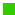 